PSU Surveying Society -- Meeting Minutes – 9/26/18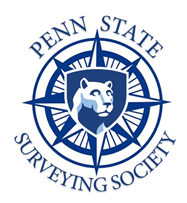 OpeningWelcome to the Surveying SocietyPass around attendance SheetOfficer Reports:President New updated agreement forms and an exemption form were passed out and they have been uploaded onto canvasTreasurer Will get account info from SGA by next weekSecretary NONESGA NONEWebmasterThe website is https://sites.psu.edu/wbsurveyingsociety/Committee ReportsGuest speakerThe schedule for presenters is on the white board in TC-19PSLSVincent Pavill will be our PSLS Committee ChairMerchandiseNew merch logoLiquidation sale on all old merch$5 for everythingFundraisingNeed a chairPossible golf tournamentEvan Decker is chair with Tyler Wozniak and Jey on the committeeOld BusinessCommunity Service  Luzerne county fair for the off campus community serviceHaunted hayfield will be our on campus community serviceAshlee Harry came in to talk about thisIt is October 26 & 27GeocacheNONE Surveying Merit BadgeNONEHigh School PresentationsNONENew BusinessNONEAdvisorsDr. Frank DerbyThe Advisory committee wants to meet and talk to some students on Monday October 15, 2018If you want to participate tell Tyler Kotch by Friday October 28, 2018Dr. Dimitrios BolkasNONEDr. Esra Tekdal YilmazNONEOpen ForumNoneClosing